Вред алкоголяСегодня любой врач-специалист прекрасно знает, насколько страшным является вред алкоголя. А между тем вред действительно наносится просто страшный. Ведь сегодня спиртным злоупотребляют не только взрослые мужчины, но и женщины, и даже подростки. Уже правилом хорошего тона стало появиться в компании с бутылкой пива, банкой «Ягуара» или просто легким запахом перегара. А ведь многие из этих людей решительно отказались бы от спиртного, если бы узнали более подробно про вред алкоголя. Именно об этом можно узнать из данной статьи.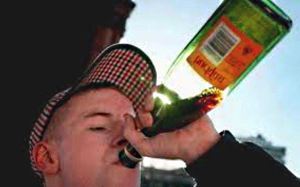 Вред алкоголя на организм человекаАлкоголь наносит страшный удар по всему организму человека. Печень, сердце, мозг, половая система – все это получает сильнейший удар при употреблении спиртного. Но начать следует по порядку.
Как конкретно действует спиртное на человека? Что становится причиной приятного расслабления? Почему все проблемы отступают, достаточно выпить всего пару-тройку рюмок водки или коньяка? Существует ли вообще вред алкоголя или же это лишь обман?
Как известно, спирт является прекрасным растворителем. Когда водка, коньяк, вино или другой напиток, содержащий спирт, попадает в желудок человека, часть его попадает в кровь. В результате этого эритроциты, занимающиеся транспортировкой кислорода в организме человека, теряют свою жировую смазку – она просто растворяется. Обычно она позволяет им проскальзывать мимо друг друга, успешно выполняя свою функцию. Но когда жировая смазка потеряна, клетки при контакте уже не проскальзывают мимо, а слипаются. Когда вместе соединяется 6-10 эритроцитов, получается нечто отдаленно напоминающее гроздь винограда. Конечно, в артерии или вене эта «гроздь» легко пройдет. А вот когда она попадает в капилляры, через которые эритроциты попадают к нейронам мозга, начинаются сложности. Капилляр имеет размер, позволяющий пройти только одному эритроциту. Что же происходит, когда туда попадает гроздь? Правильно, капилляр забивается. Нейрон не получает кислород и гибнет. Когда нейроны гибнут десятками и сотнями тысяч человек и чувствует чувство расслабленности – все проблемы отходят на второй план. Вот только стоит ли того эта расслабленность? Уже на этом примере становится понятно, каков вред алкоголя для мозга.Алкоголь способствует закупорке сосудов и это приводит к формированию аневризм (дефект стенки сосуда, выбухание которое рвется под давлением крови и кровь поступает в вещество мозга, так образуется геморрагический инсульт. Не менее страшный удар наносится и по всему остальному организму. Тот же широко известный цирроз печени происходит чаще из-за усиленного потребления спиртного.  Ещё более страшен вред алкоголя для подростков. Именно в подростковом возрасте организм наиболее уязвим – полным ходом идет перестройка организма ребенка в организм взрослого человека. И в этот момент по нему наносится страшный удар. В целом же алкоголь, будь то водка, вино или пиво, наносят удар по всему детскому организму – печень, нервная система, мозг, дыхательные пути, снижение иммунитета и быстрое превращение в запойного алкоголика – вот удел детей, которым родители в детстве не сумели доступно пояснить чем же страшно любое спиртное. Так что всерьез задумайтесь – так ли мал вред алкоголя для подростков, как принято считать или же стоит сделать определенные шаги уже сегодня, чтобы подарить своему ребенку здоровую и счастливую жизнь? Можно часами говорить про вред алкоголя для мужчин. Но ещё более страшный эффект спиртное оказывает на организм женщины. Широко известно, что женщины значительно быстрее переходят из стадии «умеренно пьющих» в клан алкоголиков. Но даже не это является самым страшным вредом алкоголя. На самом деле вред алкоголя для женщин кроется ещё и в другом. Все-таки практически любая здоровая женщина это будущая мать. Рано или поздно в ней просыпаются материнские инстинкты. Вот только нередко они просыпаются слишком поздно и молодая женщина уже успевает наделать столько ошибок, что жалеть о них ей придется до конца жизни.
Здесь следует более подробно рассказать про механизм воздействия спиртного на организм человека. Как же оно действует на женщин? Чтобы понять это следует взять вред алкоголя для мужчин и прибавить к нему высокую вероятность рождения детей-инвалидов.
Действительно, спирт, попадая в организм женщины, разносится кровью ко всем органам. Удар наносится по мозгу, печени и другим жизненно важным органам, как говорилось выше. Но кроме того спиртное попадает в половую систему. И тут начинаются принципиальные различия. Если семя мужчины обновляется за несколько месяцев, то женщина получает запас яйцеклеток один на всю жизнь. И попадание спиртного в этот запас наверняка повредит хотя бы часть из них.Как избежать вреда алкоголяРазумеется, у каждого человека читающего эту статью возникает вопрос – как же можно избежать или хотя бы снизить вред алкоголя для человека? Ответ здесь удивительно прост – откажитесь от спиртного. Целиком, навсегда и прямо сейчас. Кому-то это покажется диким и невероятным – как можно отказаться от пива, водки и вина? Однако тысячи людей в нашей стране и миллионы людей во всем мире живут совершенно не прикасаясь к спиртному. И живут, надо отметить, значительно дольше и счастливее.
Чтобы осознать это следует оценить вред алкоголя в цифрах. Чем награждает спиртное своих верных приверженцев? Всего 30 грамм спирта в день (две рюмки водки или полторы бутылки пива) дарят человеку верный цирроз печени. Женщинам достаточно и трети от этой порции. Многих людей интересует вред алкоголя и пива. Увы, но в сознании большинства людей пиво не ассоциируется с алкоголем – это просто охлаждающий напиток. Но это не так. Он также содержит немало спирта, а так как потребляется пиво не рюмками, а бутылками, то и эффект на организм оказывается действительно страшный. Причем здесь страшен не только сам спирт и сивушные масла, но и гормон эстроген, содержащийся в хмеле. Именно из-за него многие мужчины теряют силу воли, расплываются, приобретают пивное брюхо. 
Конечно, вред алкоголя и потенция также связаны неразрывно. А точнее – вред алкоголя для здоровья человека и импотенция. Разумеется, перенасыщение мужского организма женским гормоном снижает половую активность и влечение к противоположному полу. Поэтому нет ничего удивительного в том, что многие алкоголики со стажем страдают и проблемой импотенции. Или не страдают? Действительно, большинству из них уже все равно. Они не задумываются о подобных вещах. Их интересует лишь одно – где достать выпить. Хотите ли вы такой жизни? Или же вы считаете что вред алкоголя для человека не стоит того сомнительного удовольствия, какое он приносит?